報道関係者各位2019年2月4日eスポーツコネクト株式会社ｅスポーツコネクト株式会社（本社：東京都渋谷区　代表取締役社長：伊草 雅幸）が運営するプロeスポーツチーム「CYCLOPS athlete gaming」は、2019年2月23日(土)13:00より、ソフマップ なんば店にて、CYCLOPS athlete gaming Call of Duty部門のファンミーティングを開催いたします。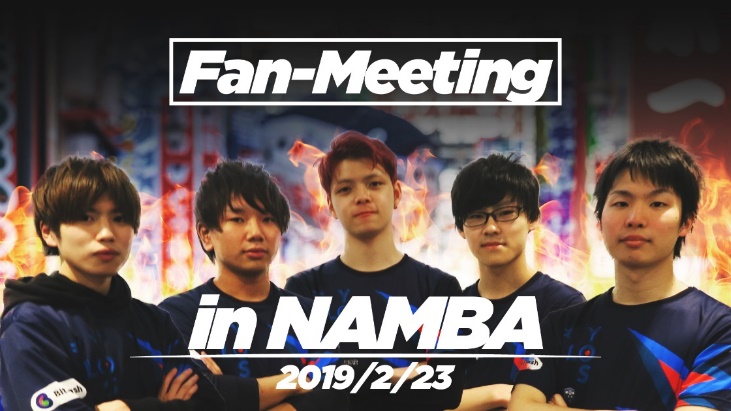 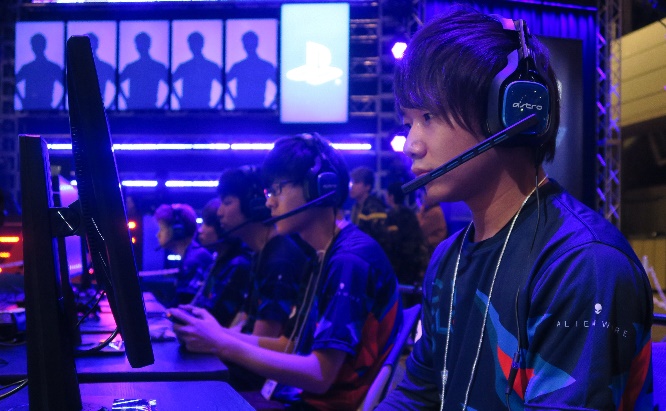 2018年にCall of Duty WWII プロ対抗戦が行われ、2019年はCWL日本代表決定戦がスタートし、日本のCall of Dutyのeスポーツシーンはますます盛り上がりを見せています。闘会議2019にて行われた第1回CWL日本代表決定戦 オフライン決勝大会ではCYCLOPS athlete gamingは惜しくも準優勝となりましたが、会場を大きく沸かせました。そのメンバーたちが第1回CWL日本代表決定戦を振り返るとともに、いつも応援してくださっているファンの方々に感謝を伝え、CoDプレーヤーの方々と一緒にプレイを出来る場を設けたく、ファンミーティングを開催することといたしました。このファンミーティングでは、選手たちのトークショーやサイン会、参加者を交えての対戦会などを行う予定です。■イベント詳細日時：2019年02月23日(土)13:00～19:00出演選手：にこちゃん選手、Ngt選手、TimGUCHI選手、Leisia選手、あべるんぜっと選手開催場所：ソフマップ なんば店 8F(大阪府大阪市浪速区日本橋3丁目6-18)参加費：無料定員：50名
イベント内容：交流対戦会、選手によるトークライブ、1vs1チャレンジ、お楽しみ抽選会 等イベントページ：http://cyclops-osaka.jp/2019/01/30/11187/CYCLOPS athlete gamingは、2016年11月のチーム設立以来、数々の大会やイベントでの実績を重ね、着実な成長、拡大を続けるプロeスポーツチームです。大阪を拠点に国内外で活動し、様々なeスポーツ大会において数多くの実績を収めています。主な所属選手として、ストリートファイターVやドラゴンボールファイターズにおいて世界でもトップクラスの実績を誇る”どぐら選手”・ ”GO1選手”、同じくドラゴンボールファイターズにて世界大会で準優勝の実績を誇る”フェンリっち選手”、鉄拳で活躍する女性の”たぬかな選手”などが在籍しています。また格闘ゲーム以外の活躍も目覚ましく、今回ファンミーティングをおこなうCall of Duty部門は1月27日に行われた日本代表決定戦にて準優勝を成し遂げました。■ホームページhttp://cyclops-osaka.jp/本社：〒150-0002東京都渋谷区渋谷3-12-18　渋谷南東急ビル4F大阪オフィス：〒553-0005大阪市福島区野田3-16-2【お問い合わせ先】eスポーツコネクト株式会社広報　曽我部MAIL：sogabe@esports-connect.comTEL：070-4002-4753